Detta är den dag på vilken oceanen av Guds barmhärtig-het har blivit uppenbarad för människorna, den dag på vilken Hans godhets morgonstjärna har gjutit sin strålglans över dem, den dag på vilken molnen av Hans givmilda ynnest har överskyggat hela människosläktet. Nu är tiden inne att trösta och vederkvicka den nedslagne med livgivande vindar av kärlek och gemenskap och med levande vaten av vänlighet och tillgivenhet. (10)Bahá’u’lláhDet är Han Som i Gamla Testamentet har kallats Jahve, som i Evangeliet betecknats som Sanningens Ande, och i Koranen hälsats såsom det Stora Tillkännagivandet.(11)Bahá’u’lláhFadern har kommit. Det som ni utlovats i Guds rike har uppfyllts. Detta är det Ord som Sonen dolde när Han sade till dem som var omkring Honom, att de då inte kunde bära det...Sannerligen, Sanningens Ande är kommen, att leda er till hela sanningen.(12)			–   Bahá’u’lláhNi som följer Evangeliet, se portarna till Himmelen har fläkts upp. Han som uppsteg till den är nu kommen.(13)			–   Bahá’u’lláhReligionernas enhetSkulle religionens lampa fördunklas, kommer kaos och förvirring att följa, och rättvisans och rättrådighetens, lugnets och fredens ljus slutar lysa.(1)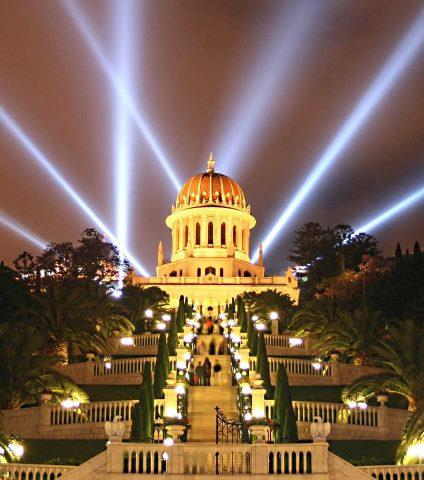                                                                - Bahá’u’lláhMateriell civilisation har nått ett upphöjt plan, men nu behövs det andlig civilisation. (2)            -  ‘Abdu’l-BaháDu skall veta att i varje tidsålder och religionsordning ändras och omformas alla gudomliga föreskrifter i enlighet med tidens krav, utom kärlekens lag, som likt ett källsprång alltid flödar och aldrig drabbas av förändring. (3)		–   Bahá’u’lláhProfeterna kom till världen för att leda och fostra mänskligheten så att människans djuriska natur måtte försvinna och det gudomliga i hennes förmågor uppväckas. Den gudomliga sidan eller andliga naturen består i fläktar av den Helige Ande. Den andrafödelsen som Jesus talat om avser framträdandet av denna himmelska natur i människan. (4)   -  ‘Abdu’l-BaháDet var för att bringa detta andliga liv och ljus till världen, som alla de stora Lärarna har framträtt.        De kom för att Sanningens sol skulle uppenbaras och upplysa människornas hjärtan och för att människorna, genom dess underbara kraft, måtte förvärva evigt ljus.(5)  			  -  ‘Abdu’l-BaháTy varje tidsålder behöver ett nytt mått av Guds ljus. Varje gudomlig uppenbarelse har sänts ned på ett sätt som passade förhållandena i den tid då den framträdde.(6)      		   - Bahá'u'lláh"Genom lärorna från denna sanningens Morgonstjärna kommer varje människa att göra framsteg och utvecklas tills hon når det tillstånd där hon kan uppenbara alla de slumrande krafter, varmed hennes innersta, verkliga jag har begåvats. Det är till just detta ändamål Guds Profeter och Hans Utvalda har framträtt blandmänniskorna i varje tidsålder och religionsordning, och ådagalagt en sådan kraft som är Guds verk och en sådan makt som endast den Evige kan framvisa." (7)			–   Bahá’u’lláhDen uppenbarelse, som sedan urminnes tider har hälsats som alla Guds Profeters avsikt och löfte och Hans sände-buds mest omhuldade önskan, har nu i kraft av den Allsmäktiges genomträngande vilja och på Hans oemot-ståndliga befallning blivit uppenbarad för människorna. Ankomsten av en sådan uppenbarelse har förkunnats i alla de heliga Skrifterna. (8)	–   Bahá’u’lláhEn uppenbarelse, hälsad såsom gångna tiders och cyklers löfte och härliga höjdpunkt, såsom alla religionsepokers fullbordan … utgör inledningen till en tidsålder… Den utmärker slutet på den profetiska tidsåldern och begynnelsen av fullbordans tidsålder...(9)Shoghi Effendi